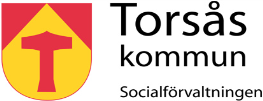 FÖRÄLDRAKURS       Att vara förälder kan vara roligt och enkelt men också svårt och stressande.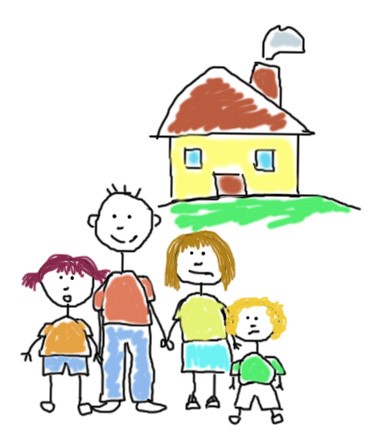 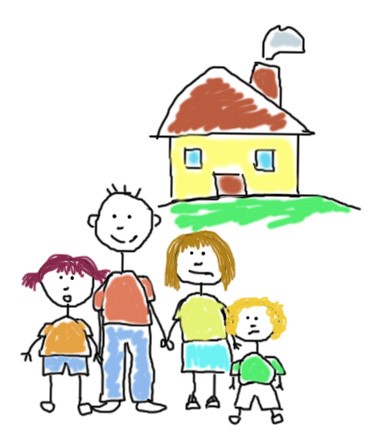                    Kursen berör och förändrar och riktar sig till kommunens alla                   föräldrar som har barn mellan 4 – 12 år.                                   Kursen syftar till att ge kunskap och inspiration som hjälper dig att bygga en positiv och                            nära relation till ditt barn. Du får bland annat kunskap om…..hur man stärker barns mod, självkänsla och ansvarskänsla.och verktyg för att få en mer hanterbar vardag.hur man lär sig förstå barns behov och beteende.                    För mer information, länk till Aktivt föräldraskaps hemsida: www.aktivtforaldraskap.se                   Kursbok, fika med frukt och trevligt umgänge ingår.                   Kursen omfattar sex tillfällen a´ tre timmar varje tillfälle.                    Start onsdagen den 23/9 kl 16:30-19:30, därefter 7/10, 21/10, 4/11, 18/11, 25/11.                   Plats: Öppna förskolans lokal, Torsås Familjecentral. Allfargatan 38.                    För mer information och anmälan: carina.johansson2@torsas.se Familjesupporten,                       eller ring Carina: 0486 - 33668. Sista anmälningsdag är den 17 september 2020.